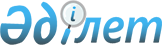 Об отзыве из Парламента Республики Казахстан проекта Закона Республики Казахстан "О концессии"Постановление Правительства Республики Казахстан от 14 июня 2006 года N 550



      Правительство Республики Казахстан 

ПОСТАНОВЛЯЕТ:




      отозвать из Парламента Республики Казахстан проекта Закона Республики Казахстан "О концессии", внесенный 
 постановлением 
 Правительства Республики Казахстан от 31 марта 2006 года N 221.

      

Премьер-Министр




      Республики Казахстан


					© 2012. РГП на ПХВ «Институт законодательства и правовой информации Республики Казахстан» Министерства юстиции Республики Казахстан
				